WALKS IN THE AREAAll these walks can be integrated together or done separately. As you explore you will realise that there are other walks in the area mainly up on the moor at the back of the farm, Follow walk 1 but instead of going into the field to the jetty continue down the track onto the moor. There are tracks in every direction! It is also possible to walk all the way to the Pentland Hills from here! Not for the faint hearted though!Walk to Jetty (through a field) - 300mFrom the door* head back round the driveway and after the last house (past the garage entrance) turn left onto the access road. Walk along that road until just before you are opposite the large green agricultural shed. Go through the field gate (sorry its very heavy!) and walk down towards the jetty which will come into view halfway down the field. There is a picnic bench where you are welcome to sit and enjoy a picnic if you wish.*Alternatively, its fine to go through our garden through the wooden gates, past the large green agricultural shed and through the pedestrian gate. The field gate is then in front of you.Walk to Woolfords Village (paths and tracks) - 1.2 milesFrom the door head back round the driveway, down the hill, across the causeway and to the end of the drive. Walk up over the railway bridge and on your left you will see the sign and map showing the route to Woolfords Village. Follow this path to the village. There is a picnic bench next to the village hall and a small stream where you can sit awhile. There is also a small children’s play area further down the village.Walk around the Small Loch (tracks and moorland paths) – 2.2 milesFollow walk 2 until you reach a pedestrian bridge over the railway (before you reach Woolfords Village) Cross this and follow the path past the ruins (old mining works). Its difficult at this point to locate the path but if you pass the ruins you will eventually reach a gate. Go through this gate and the path/track becomes clear. Follow this track until you reach a small concrete bridge and another gate. At this point the track becomes a bit vague but if you head north about 300m you will reach a small causeway. Cross the causeway follow the track to the right up the hill. At the top you can follow the track round the buildings or cut right into our garden. Walk to Granny’s Bench (tracks and woods) - 1.2 milesFrom the door head back round the driveway and down the hill, across the causeway and to the end of the drive. Walk up over the railway bridge and you will see a gate to the righthand side past a small car park. Walk through the pedestrian access and follow the track turning right where it splits. Carry on along the track to a bridge that takes you right over the railway line. Walk down into the woods and down to the lochside. Just before the lochside turn right into the woods*. There is a short path that leads to a bench where you can sit and take in the views over the loch. Walk to Dam at top of Loch (tracks and woods) - 1.7 milesFollow walk 4 to *. Turn left through a forest path (this can be tricky to follow but you will see areas of cleared branches) Walk along this path (about 600m) until you reach a track. Turn right at this track and follow it to the dam+. Nice views of the loch and the workings of the dam. Amazing to think that that small stream leads to the Union Canal! Walk to Harburn Golf Course and Bistro 19 (tracks, woods, gates to climb over, and quiet country roads) – approx. 3 milesFollow walk 5 to +. Turn left at the track and follow it over the railway bridge and up to a gate (that you will have to climb over) You are now in the windfarm. Continue following the track which veers to the right past some ruins, over another gate, past the windfarm building and over another gate. At this point you will reach a quiet country road. Follow this road (about a mile) until you reach a farm. After the farm turn right off the road down a track which is access to Harburn Golf Course. Pass 2 houses and follow the track along the golf course (for about 600m), please be respectful of golfers, until you reach the clubhouse. Bistro 19 is a great place for a meal or just a quiet drink. If eating its best to book in advance as its very popular with locals including ourselves!Please note: - All mileage is approximate and one way unless stated. Because we live surrounded by farmland on most (not all) of these walks you will encounter livestock (mainly sheep). They will keep their distance. Please be respectful of your surroundings. Leave field gates as you find them and take your litter home. Follow the outdoor access code:www.outdooraccess-scotland.scot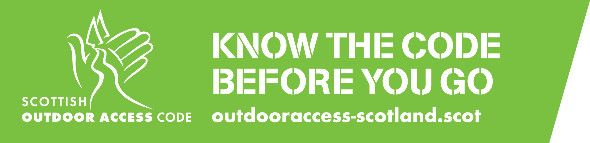 www.outdooraccess-scotland.scotKey Notes:Enjoying the outdoors responsiblyWhen visiting the outdoors, you must behave responsibly, and the Code explains what this means. The main responsibilities can be summarised as -take responsibility for your own actions - eg care for your own safety, keep alert for hazards, take special care with children.respect people's privacy and peace of mind - eg. do not act in ways that might annoy or alarm people, especially at night.help land managers and others to work safely and effectively - eg keep clear of land management operations like harvesting or tree-felling, avoid damaging crops, leave gates as you find them.care for your environment - eg. don't disturb wildlife, take your litter away with you.Keep your dog under proper control - dogs are popular companions, but take special care if near livestock, or during the bird breeding season, and always pick up after your dog.Take extra care if you are organising an event or running a business - eg talk to the managers of any land which you may plan to use intensively or regularly.